我院举办第九届武术汇演大会为贯彻落实党的十八届三中全会提出的“强化体育课和课外锻炼，促进青少年身心健康、体魄强健”要求，引导学生走下网络、走出宿舍、走向操场，积极参加体育锻炼，不断提高体质健康水平，检验我院体育教学及课外锻炼成果，促进我院特色体育课程建设，丰富校园文化生活，营造积极向上的校园体育文化氛围，6月12日至15日我院举办了第九届学生武术汇演大会。本次大会在突出太极类项目基础上，增设长拳类和少林拳类项目，在规模上有所扩大，为学生展示自我提供了更加广阔的平台。本次大会分个人赛和团体赛，共有102人次参加了24式太极拳、32式太极剑、三路长拳和少林七星拳4个项目的个人赛；32个教学班参加了24式太极拳和少林七星拳2个项目的团体赛。经过4天紧张激烈角逐，最终个人赛取出各项前八名，团体赛取出各项冠亚季军。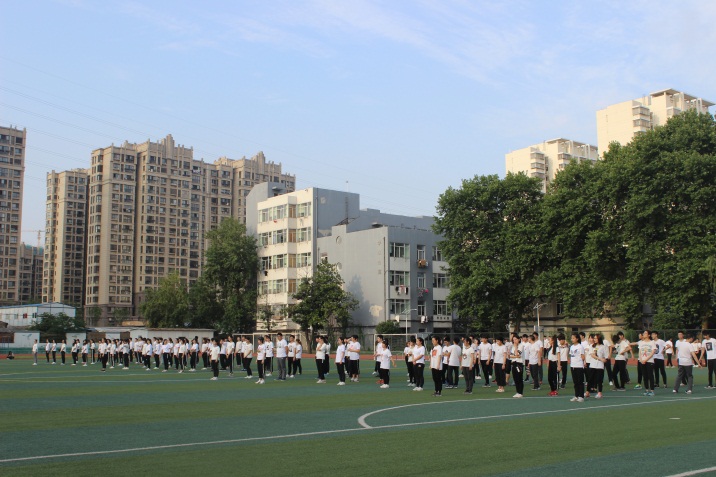 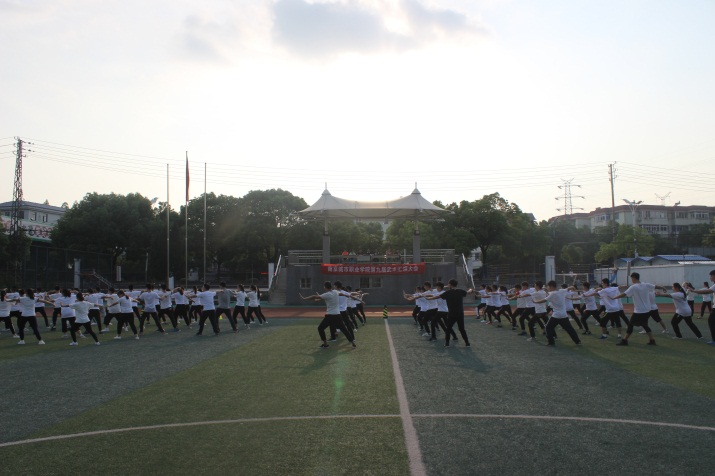 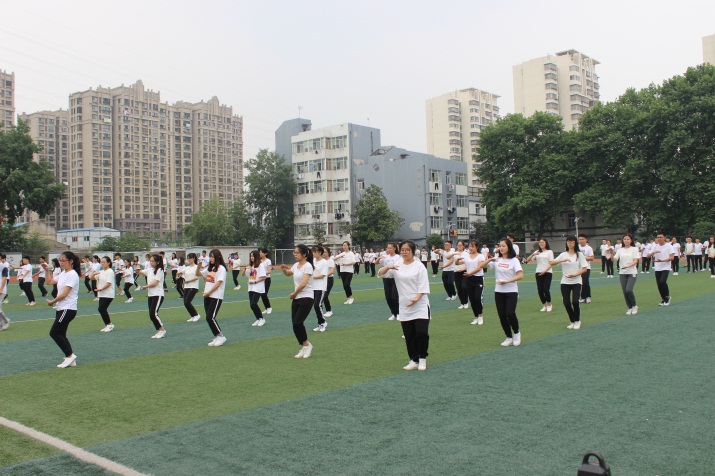 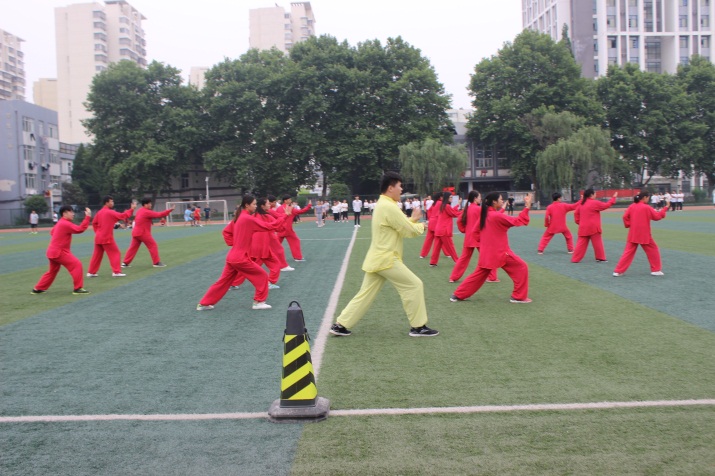 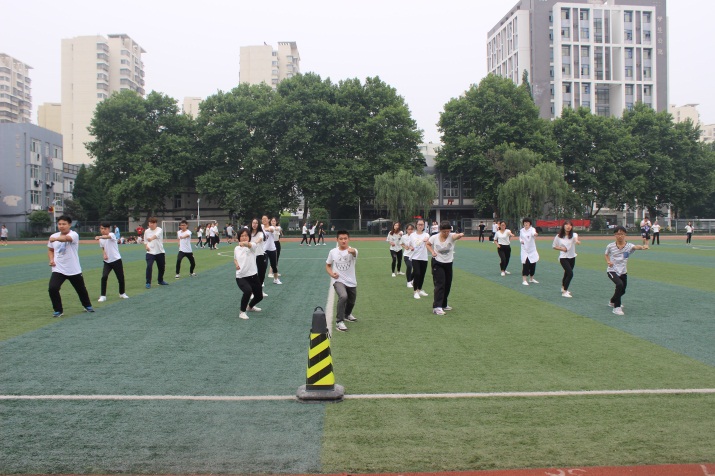 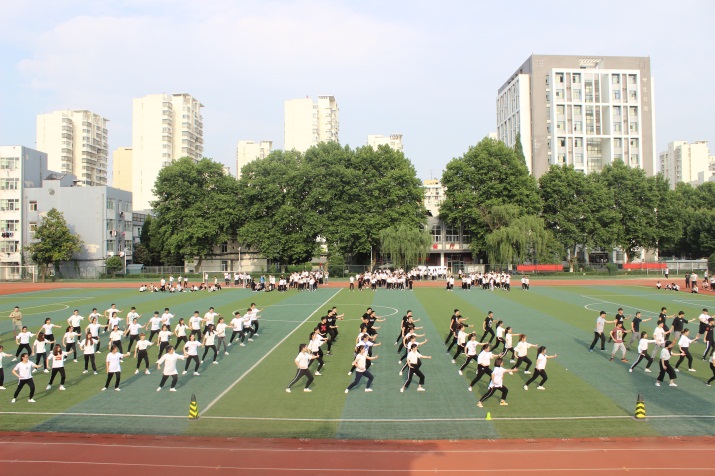 